Praca plastycznaPokoloruj obrazek „ Wakacyjne zabawy” kredką 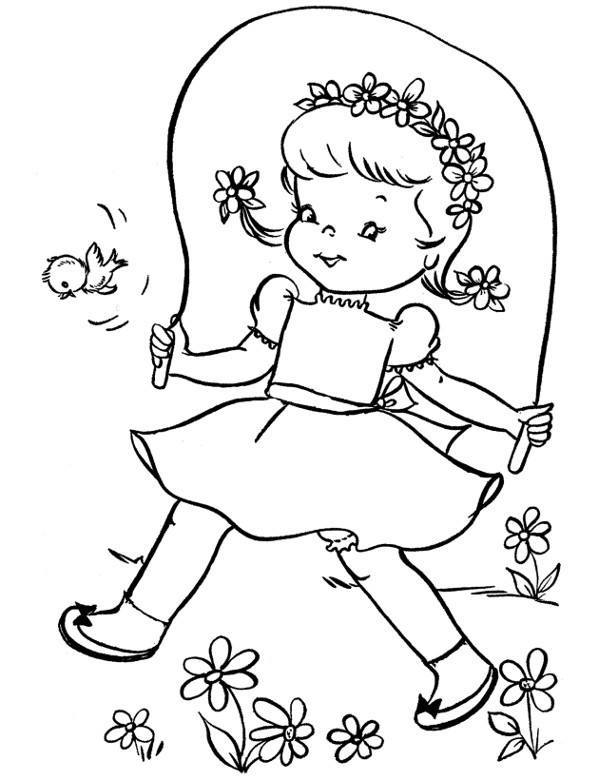 Karta pracy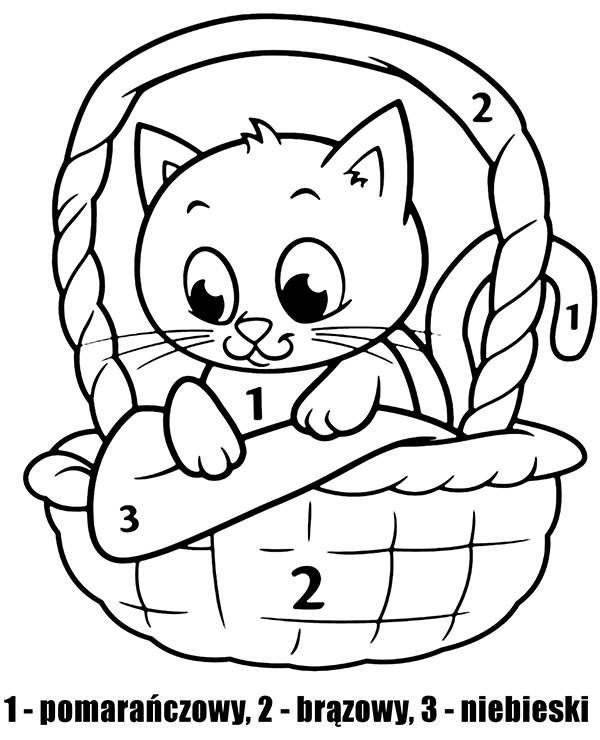 Pokoloruj obrazek wg.numerówKarta pracyZnajdź różnicę między obrazkami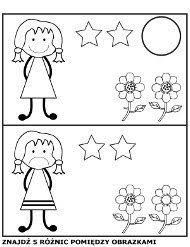 